BVSR SCHOLARSHIP APPLICATION 2nd Year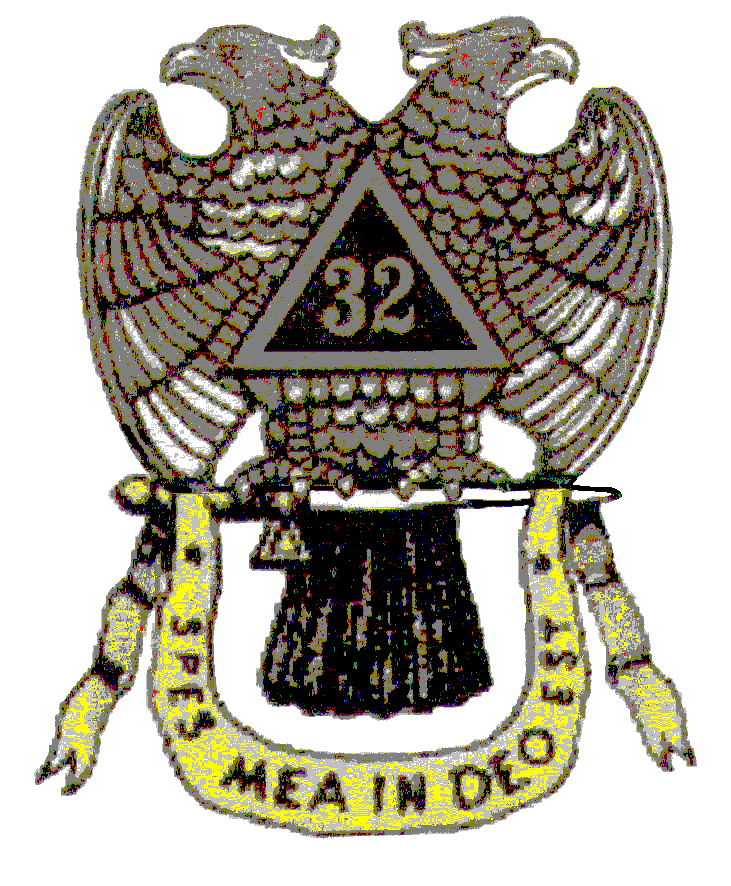 ENTIRE APPLICATION MUST BE LEGIBLEApplicant’s Full Name:  _________________________________________________INSTRUCTIONS TO APPLICANT: READ CAREFULLY.Students applying for these scholarships must be a Washington State resident, a US Citizen and graduating from one of the following public high schools:  Bainbridge Island, Bremerton, Central Kitsap, Chimacum, Clallam Bay, Crescent, Forks, Kingston, Klahowya, Neah Bay, North Kitsap, North Mason, Olympic, Port Angeles, Port Townsend, Quilcene, Sequim or South Kitsap.Include an updated 100-word goal statement, double-spaced.  Include comments on your career goals and how you hope to serve the public sector or society in general.  Submit an grade transcript with your completed application.  Send all materials, including transcript(s), ), to Bremerton Valley of the Scottish Rite, 3688 SE Greenbriar Pl, Port Orchard, WA 98366.  Students must have a grade point average of 3.2 to qualify for consideration for a scholarship.The Scholarship Committee must receive all forms, attachments and enclosures by April 15th.  It is the responsibility of the student to submit all paperwork to the address listed below.  Scholarship Committee of the Scottish Rite of Freemasonry      50 Wheeler Lane      Port Ludlow, WA 98365Failure to furnish all required materials, transcripts indicating a G.P.A. of at least a 3.2 or equivalent, and your goal statement DISQUALIFIES the applicant.                 (The Scholarship Committee of the   of the Scottish Rite of Freemasonry       reserves the right to disqualify applicant from any scholarship consideration, and the award of every scholarship is in the sole discretion of the Scholarship Committee of the  of the Scottish Rite of Freemasonry.  If in the opinion of the Scholarship Committee, the applicant fails to complete the application; such application will be automatically disqualified for any scholarship consideration.)I understand that any false information furnished in or with this application, or failure to furnish all required items would disqualify me for any award.  I declare that I am a United States Citizen and a bona fide resident of the State of Washington.------------------------------------------------------------------------------------------------------------------------------------------------------------Applicants Signature					DateYour name in full (last, first and middle), last name first:   ____________________________________________________________________________Permanent address: ____________________________________________________________			City:_________________________________  ZIP:___________________      Mailing address (if different from above): ____________________________________________			City:_________________________________  ZIP:___________________	a.  Telephone:(Home)____________________________________________		          (Cell)______________________________________________                                                            b.  E-mail: _____________________________________________________Birthplace:  City				State or Province		CountryAge:___________Date of Birth:____________________________________ Do you have any family member(s) that have or have had any Masonic affiliation (list family member(s) and their affiliation)?List any current awards that you have received.  Include all honors and commendations (include JROTC awards).Changes in College/University and/or currently plan on attending:(LIST NO MORE THAN TWO)FINANCEHow do you plan to continue to pay for college?Note: For the questions below if more space in needed add pages and attach to your application.Organizations of which you are, or have been, a member. (School Related)In addition to the above, in what social, athletic, political, community, church, youth group, Masonic youth group, or other activities did you engage during high school years.In making application for a scholarship to Bremerton Valley Scottish Rite Scholarship Committee, I do swear/affirm that I will support the Constitution and laws of the United States of America, and will by precept and example promote respect for the flag and the institutions of the United States of America.Signed______________________________________	(Applicant)(STRICTLY Adhere to 100 WORDS OR LESS)(BE CONSISE, BE SUCCINCT AND BE DIRECT.)(Applicant’s Full Name)Signature                                             DateAwardReason for AwardReason for AwardReason for AwardDateName of organizationInvolvementYear(s)Name of organizationType of participationDates